Bijlage B Checklist zichtbaarheid kwalificatie-eisen binnen beroepsproductenCHECKLISTOp de volgende bladzijden vind je een schema waarin de in Bijlage A genoemde criteria gerubriceerd zijn naar competentie. Het is de bedoeling dat je in de kolommen met de beroepsproducten kruisjes gaat zetten die aangeven in welke van de volgende beroepsproducten je welke beoordelingscriteria wilt gaan laten zien:- In beeld- Aan de slag- De diepte in- Naar keuze; ……. - Op pad in de BVE- Toetsen en beoordelenEen criterium kan in verschillende beroepsproducten terugkomen. Ook kan het zijn dat je gedurende de uitwerking van de beroepsproducten er wijzigingen aanbrengt. Per beroepsproduct lever je steeds een ingevulde Bijlage B aan. Optioneel zie je enkele suggesties staan, welke beoordelingscriteria je waar zou kunnen verbinden. Je kan er ook voor kiezen om geheel naar eigen keuze de beoordelingscriteria in te delen.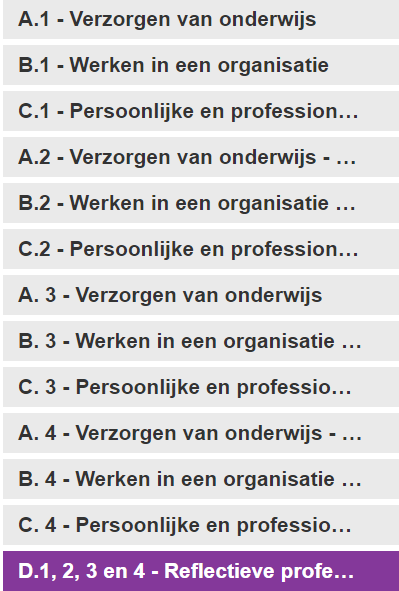 CHECKLIST ZICHTBAARHEID KWALIFICATIE-EISEN BINNEN  BEROEPSPRODUCTEN CHECKLIST ZICHTBAARHEID KWALIFICATIE-EISEN BINNEN  BEROEPSPRODUCTEN Hoe wordt dat zichtbaar? Hoe wordt dat zichtbaar? Hoe wordt dat zichtbaar? Hoe wordt dat zichtbaar? Taak 1: De docent draagt er zorg voor dat hij professional is en blijft Taak 1: De docent draagt er zorg voor dat hij professional is en blijft Periode 1 Periode 2Periode 2Periode 3Periode 4Korte toelichting 1.1 	De docent draagt bij aan de onderwijsontwikkeling, innovatie en kwaliteitszorg vanuit een onderzoekende houding.  Resultaat:  De docent denkt als teamlid mee hoe instellingsbeleid, wettelijke kaders en actuele vak- en beroepsinhoudelijke ontwikkelingen kunnen worden vertaald naar het onderwijs(= professionele ruimte van de docent). 1.1 	De docent draagt bij aan de onderwijsontwikkeling, innovatie en kwaliteitszorg vanuit een onderzoekende houding.  Resultaat:  De docent denkt als teamlid mee hoe instellingsbeleid, wettelijke kaders en actuele vak- en beroepsinhoudelijke ontwikkelingen kunnen worden vertaald naar het onderwijs(= professionele ruimte van de docent). B.2 – OrganisatieOpdracht: werken in een organisatie, uitdagingen, wat neem je mee en feedback vragen. B.2 – OrganisatieOpdracht: werken in een organisatie, uitdagingen, wat neem je mee en feedback vragen. A.3 – verzorgen van onderwijs
Opdracht: Keuzedeel wijnkennis onderwijsactiviteit – verslag. C.4 -Persoonlijk en professioneel. 
Opdracht: Vlog onderwijsactiviteit ‘’omring’’  Merel C.4 – Persoonlijk en professioneel. 
Opdracht: Vlog Visie Vonk + BPVB.4 – Organisatie
Opdracht: verslag beoordelen
B.2
Denkt mee in het teamplan doormiddel van studiedagen, vergaderingen en veranderingen. A.3
Vanuit mijn onderzoekende houding heb ik onderzoek gedaan naar wat het effect is op verschillende werkvormen binnen een groep. B.4
Onderzoekende houding over hoe en op welke manier er beoordeeld wordt. C.4
Hele vlog laat ik een onderzoekende houding zien wat terug komt in de deelvragen. C.4
Hele vlog laat ik een onderzoekende houding zien wat terug komt in de deelvragen.1.2  De docent is zich bewust van zijn eigen beperkingen, werkt planmatig aan zijn eigen vakinhoudelijke) ontwikkeling in relatie tot het beroepenveld en in afstemming met het team.  Resultaten: De docent maakt jaarlijks concrete afspraken met zijn leidinggevende over zijn persoonlijke ontwikkeling, in afstemming met het teamontwikkeling plan, voert die afspraken uit, checkt en stelt bij (PDCA). De docent maakt keuzes op basis van reflectie op en (systematisch) onderzoek naar eigen handelen en in afstemming met het team. De docent staat open voor andere ideeën en werkwijzen en probeert die van tijd tot tijd uit. De docent houdt zijn ontwikkeling, leerrendement, bij in een bekwaamheidsdossier volgens de richtlijnen van zijn of haar school. 1.2  De docent is zich bewust van zijn eigen beperkingen, werkt planmatig aan zijn eigen vakinhoudelijke) ontwikkeling in relatie tot het beroepenveld en in afstemming met het team.  Resultaten: De docent maakt jaarlijks concrete afspraken met zijn leidinggevende over zijn persoonlijke ontwikkeling, in afstemming met het teamontwikkeling plan, voert die afspraken uit, checkt en stelt bij (PDCA). De docent maakt keuzes op basis van reflectie op en (systematisch) onderzoek naar eigen handelen en in afstemming met het team. De docent staat open voor andere ideeën en werkwijzen en probeert die van tijd tot tijd uit. De docent houdt zijn ontwikkeling, leerrendement, bij in een bekwaamheidsdossier volgens de richtlijnen van zijn of haar school.  C.1 – Persoonlijk & professioneel.
Opdracht: Bezoek van een NHL Stenden begeleider. C.1 – Persoonlijk &    professioneel. 
 Opdracht: Werk 2           ervaringen uit in MIO en bespreek met je leergroep leden. 	 B.2 – OrganisatieOpdracht: werken in een organisatie, uitdagingen, wat neem je mee en feedback vragen.C.2 – Persoonlijk & professioneel.
Opdracht: Intervisie C.2 – Persoonlijk & professioneel. 
Opdracht: Feedback vragen aan je studenten B.2 – OrganisatieOpdracht: werken in een organisatie, uitdagingen, wat neem je mee en feedback vragen.C.2 – Persoonlijk & professioneel.
Opdracht: Intervisie C.2 – Persoonlijk & professioneel. 
Opdracht: Feedback vragen aan je studenten C.4 – Persoonlijk & professioneel. Opdracht: Vlog onderwijsactiviteit ‘’omring’’   Merel  B.4 – Organisatie
Opdracht: verslag beoordelenC.1
Feedback van NHL begeleider en inzicht in eigen beperkingen. C.1Samen met mijn leergroep leden mijn eigen leren zichtbaar gemaakt en feedback ontvangen. MIO ervaring 1 en 2.B.2Vraagt feedback aan mijn collega’s m.b.t. mijn rol in het team.C.2
Hierin laat ik zien dat ik werk aan mijn eigen ontwikkeling, onderzoek naar eigen handelen en staat open voor andere ideeën en werkwijzen. Onderzoekende houding t.o.v. de roos van Leary waar sta je en hoe ziet de student jou. C.2 
Doormiddel van aandachtspunten benoemen, gericht feedback vragen aan studenten. 
B.4
Beoordelingsvalkuilen C.4 
reflecteert op eigen handelen en andere werkwijze van online naar ook fysiek lesgeven. 1.3 De docent houdt de ontwikkelingen rondom taal en rekenen bij in de context van het beroep.  Resultaat:  De docent vertaalt de ontwikkelingen op taal- en rekengebied in een of meerdere beroepsproducten, waarin hij of zij bijvoorbeeld een toets maakt waarin rekening wordt gehouden het taal- of rekenniveau van de student(2F/3F).1.3 De docent houdt de ontwikkelingen rondom taal en rekenen bij in de context van het beroep.  Resultaat:  De docent vertaalt de ontwikkelingen op taal- en rekengebied in een of meerdere beroepsproducten, waarin hij of zij bijvoorbeeld een toets maakt waarin rekening wordt gehouden het taal- of rekenniveau van de student(2F/3F).A.4- Verzorgen van onderwijs.Opdracht: verslag voorraadbeheer  A.4
Voorraadbeheer, calculatie en verschillende niveau’s.1.4 De docent werkt samen met andere docenten in opleiding.  Resultaten: De docent ontvangt en geeft feedback en forward van en aan leraren in opleiding, rekening houdend met het ontwikkelplan en de taken van de mbo docent De docent in opleiding maakt zijn eigen leren zichtbaar in verbinding met anderen, bijvoorbeeld door het samen verzorgen van een workshop voor of in het werkveld. C.1 - Persoonlijk en professioneel. Opdracht:Werk 2 ervaringen uit in MIO en bespreek met je leergroep leden. C.2 – Persoonlijk en professioneel. Opdracht:Feedback leergroep leden op 3 MIO ervaringen. C.2 – Persoonlijk en professioneel. Opdracht:Feedback leergroep leden op 3 MIO ervaringen. C.3 – Persoonlijk en professioneel
Opdracht: 
Pitch PDG + feedback C.3 – Persoonlijk en professioneel 
Opdracht: 
Feedback van coördinator C.3– Persoonlijk en professioneel. Opdracht:Feedback leergroep leden op 3 MIO ervaringen. C.3 – Persoonlijk en professioneel 
Opdracht: Onderwijsevent C.4 – Persoonlijk en professioneel
Opdracht:Vlog onderwijsactiviteit ‘’omring’’   Merel B.4 – Organisatie
Opdracht: verslag beoordelenC. 1
Feedback momenten in de werkplaats over je ervaringen in My Insight Out. Ervaring 1 en 2.
C.2Feedback momenten in de werkplaats over mijn ervaringen in My Insight Out. Ervaring 3,4 en 5. C.3
Pitch afgelopen jaar + feedback leergroep leden. C.3Gekregen feedback van coördinator naar pedagogische handelen en mijn ervaring in MIO. Ervaring 6,7 en 8.B.4
Onderzoekende houding samen met mijn team kijken naar hoe wij beoordelen binnen onze afdeling. C.3
Werkt samen tijdens het onderwijsevent met medestudenten. C.4Uitwisseling met medestudie genoot over de vlog en maakt mijn eigen leren zichtbaar en de overstap van online naar fysiek. 1.5 De docent werkt samen met onderwijsondersteuners, zoals instructeurs en onderwijsassistenten op basis van het onderwijsprogramma en neemt verantwoordelijkheid voor het leerproces.  Resultaten:  De docent is (mede) verantwoordelijk voor een duidelijke taaktoedeling aan een instructeur of ondersteuner en is eindverantwoordelijk voor het onderwijs. De docent werkt samen met onderwijsondersteuners vanuit kwaliteitscriteria en wettelijke kaders. B.1 - Organisatie
Opdracht: Teamplaatje	 B.2 – Organisatie 
Opdracht: 
Overzicht van professionals B.2 – Organisatie 
Opdracht: 
Overzicht van professionals C.3 – Persoonlijk en professioneel
Opdracht: Onderwijsevent 26 meiC.3 - Persoonlijk en professioneel
Opdracht: 
Keuzedeel wijnkennis onderwijsactiviteit – verslag. B.1
De docent werkt samen in een team en weet de verschillende rollen binnen het team. B.2Hierin laat je zien dat ik als docent samenwerk met onderwijsassistenten en onderwijsondersteuners. C.3In samenwerking met mijn mede leergroep leden een onderwijsactiviteit uitgevoerd.C.3
Werkt samen met collega op de dinsdaggroep voor wijnkennis. CHECKLIST  ZICHTBAARHEID KWALIFICATIE-EISEN BINNEN BEROEPSPRODUCTEN Hoe    wordt dat zichtbaar? Hoe    wordt dat zichtbaar? Hoe    wordt dat zichtbaar? Hoe    wordt dat zichtbaar? Hoe    wordt dat zichtbaar? Taak 2: De docent ontwikkelt een onderwijsprogramma Periode 1 Periode 2Periode 3Periode 4Korte toelichting 2.1 De docent ontwikkelt (een onderdeel van) het onderwijsprogramma, op basis van de wettelijke kaders, in samenspraak met het onderwijsteam en binnen de beleidskaders van de school.       Resultaten: Een vanuit de wettelijke kaders vormgegeven onderwijsprogramma met leerinhouden, gerelateerd aan de eindkwalificaties. Een onderwijsprogramma waarin de onderwijsvisie van de school herkenbaar is uitgewerkt. Een door het team gedragen onderwijsprogramma, waarin zichtbaar is wie wat doet, wie waarvoor verantwoordelijk is en hoe onderlinge afstemming plaatsvindt. Een onderwijsprogramma, waarin ruimte is voor actualisering aan de hand van ontwikkelingen in het beroepenveld. Een programma met structurele aandacht voor en gekoppeld aan de ontwikkeling van beroeps-, loopbaan- en burgerschapscompetenties. Een programma, waarin vakonderwijs, vakgericht taal- en rekenonderwijs, en/of moderne vreemde talen in het programma op zo’n manier verwerkt zijn, dat er een natuurlijke eenheid ontstaat in het beroepsgericht opleiden. B.2 – OrganisatieOpdracht: Werken in een organisatie, uitdagingen, wat neem je mee en feedback vragen. A.3 – Onderwijs Opdracht:Keuzedeel wijnkennis onderwijsactiviteit - verslag B.2Teamplan Horeca en de drie pijlers. Hierin komt de visie van de school naar voren. A.3Het zelf ontwikkelen van het onderwijsprogramma van het keuzedeel wijnkennis. Werken naar het einddoel voor het examen van dit onderdeel. 2.2 De docent ontwerpt vanuit zijn individuele opdracht, in afstemming met het team, leer-arrangementen vanuit het beroepsprofiel van de toekomstige beroepsbeoefenaar in een daartoe passende (krachtige, beroeps-contextrijke) leeromgeving en daarbij actuele kennis en ervaring uit de hele breedte van het werkveld gebruikt en de daarbij benodigde algemene kennis beschrijft.        Resultaten: •  Leerarrangementen in het perspectief van het beroepsprofiel van de toekomstige beroepsbeoefenaar. Leerarrangementen waarin theorie en praktijk met elkaar verbonden worden (theoretische leren en werkplekleren). Leeractiviteiten (lessen, trainingen, workshops) waarbij de studenten: theoretische concepten in concrete taken toepassen; specifieke (beroeps)ervaringen koppelen aan theoretische concepten;  	- kennis, vaardigheden en attitudes aan beroepstaken verbinden;  	- een relatie leren zien tussen het detail en het grotere geheel. A.4 – Verzorgen van onderwijs. 
Opdracht: Vlog onderwijsactiviteit ‘’omring’’  Merel A.4 
Omslagpunt van online naar fysiek aan de hand van eigen individuele opdracht. 2.3 De docent stelt het ontwikkelde programma van tijd tot tijd bij, op basis van de gestelde doelen, feedback-instrumenten, ervaringen en resultaten.         Resultaat:         Een onderwijsprogramma dat structureel is ingebed in een PDCA-cyclus of ander passend kwaliteitssysteem om de effectiviteit van het onderwijs in kaart te brengen en om desgewenst (didactische) keuzes te heroverwegen ter verbetering van de leeropbrengst van de studenten. A.2 – Verzorgen van onderwijs. Opdracht: 
Lesformulier, observatie, feedback en conclusie – 17 februari, Lesson Study A.3 – Verzorgen van onderwijs.Opdracht: 
Keuzedeel wijnkennis onderwijsactiviteit – verslag.  A.2 Doordat wij volgens Lesson Study hebben samengewerkt is er een doel uitgekomen waar wij aan willen werken. Wat willen we bereiken met onze 3 lessen. Elke les analyseren wij met elkaar en wat gaat de ander veranderen in zijn of haar les. A.3Door onderzoek te doen in verschillende werkvormen en resultaten in de klas heb ik de gestelde doelen bijgesteld en ervaringen gedeeld waardoor ik dit gelijk kon toepassen in de volgende klas. 2.4 De docent beschikt over de digitale vaardigheden om ICT in het onderwijs effectief te kunnen inzetten in lessituaties én in de onderwijsorganisatie.   	Resultaat:  Digitale leerarrangementen waarbij gemaakte keuzes onderbouwd zijn. Leeractiviteiten waarbij studenten digitale veiligheid ervaren. Leeractiviteiten die ertoe leiden dat studenten creatief, kritisch en bewust leren omgaan met de mogelijkheden van internet en sociale media ten behoeve van het eigen leren. Vaardigheden waarmee studenten doelgericht en systematisch omgaan met informatie (informatieprobleem formuleren, zoekstrategieën, verwerven en selecteren, verwerken en presenteren van informatie, evalueren en boordelen). A.2 – Verzorgen van onderwijs. 
Opdracht: 
Lesformulier, observatie, feedback en conclusie – 17 februari, Lesson Study	 A.4 – Verzorgen van onderwijs. Opdracht: Vlog onderwijsactiviteit ‘’omring’’  Merel A.2 In de lessen die ik geef, zoals ook de les hierboven worden digitale leermiddelen ingezet.A.4
Het gebruik van Teams om lessen te verzorgen. De studenten zich op hun gemak laten voelen door verzorgen van veilige leeromgeving. CHECKLIST  ZICHTBAARHEID KWALIFICATIE-EISEN BINNEN BEROEPSPRODUCTEN Hoe   wordt dat zichtbaar? Hoe   wordt dat zichtbaar? Hoe   wordt dat zichtbaar? Hoe   wordt dat zichtbaar? Taak 3: De docent voert een onderwijsprogramma uit Periode 1 Periode 2Periode 3Periode 4Korte toelichting 3.1  De docent benut de beroepspraktijkervaringen als leerervaringen en verbindt deze aan kennis, vaardigheden en houdingen die in schoolse situaties worden geleerd. De docent stimuleert dat de student deze kennis, vaardigheden en houdingen toepast in de praktijk.          Resultaten: Een integrale onderwijspraktijk waarbij de vakken dienend zijn aan het beroep waarvoor wordt opgeleid, waarbij studenten voortdurend worden uitgenodigd hun beroepservaringen te verbinden met het leren in de school en het in school geleerde met de praktijk te verbinden. Een onderwijspraktijk, waarbij een integrale manier van begeleiding wordt gepraktiseerd: begeleiding naar een beroepsidentiteit die parallel loopt met persoonlijke begeleiding en begeleiding bij de (studie)loopbaan-stappen  A.1 – Verzorgen van onderwijs.
Opdracht: Uitwerking van de korte instructie A.2 – Verzorgen van onderwijs. Opdracht: Lesformulier, observatie, feedback en conclusie – 17 februari, Lesson Study	 A.4 – Verzorgen van onderwijs. 
Opdracht: Vlog onderwijsactiviteit ‘’omring’’  Merel A.1 
Benut de beroepspraktijkervaring en filmfragment kennis en vaardigheden. 
A.2Dit zie je terug in de verschillende opdrachten van de banqueting les.  Welke voorbeelden kunnen ze noemen van feesten en partijen, hoe vul je een partysheet in en welke draagmethodes pas je toe. A.4
Minuut 10.40 opdracht handen wassen ik benut de beroepspraktijkervaringen als leerervaring. 3.2  De docent biedt het onderwijsprogramma op verschillende manieren aan (waaronder bijvoorbeeld afstandsleren of blended learning).         Resultaten: Een uitvoeringspraktijk met mogelijkheden voor flexibilisering en maatwerk naar doel, doelgroep, werkstijlen, vorm en context. Een uitvoeringspraktijk waarin – afhankelijk van doel en doelgroep – een balans gevonden is tussen theoretisch, methodisch en praktisch leren, waarbij de hiervoor benodigde kennis expliciet is gemaakt. A.4 – Verzorgen van onderwijs.Opdracht: Vlog onderwijsactiviteit ‘’omring’’  Merel   A.4
Vlog, online, fysiek klaslokaal en fysiek praktijklokaal 3.3  De docent kiest – conform teamafspraken – werkvormen die passen bij doel, doelgroep, werkstijlen van studenten en context van de leeractiviteit.         Resultaat:          Een uitvoeringspraktijk waarin de docent kan signaleren welke student een aangepaste aanpak nodig heeft, ondersteuning kan vragen of kan doorverwijzen naar specialisten. A.2 – Verzorgen van onderwijs. Opdracht: Lesformulier, observatie, feedback en conclusie – 17 februari, Lesson Study	  A.3 – Verzorgen van onderwijs. Opdracht: 
keuzedeel wijnkennis onderwijsactiviteit – verslag A.4 – Verzorgen van onderwijs.Opdracht:Vlog onderwijsactiviteit ‘’omring’’  Merel 	 A.2Doelgroep niveau 2. Groepjes verdeeld en in elk groepje ook een niveau 3 toegevoegd zodat niveau 2 ondersteuning kan vragen aan de niveau 3 student. A.3Gebruik gemaakt van verschillende werkvormen bij beide klassen. A.4Minuut 10.33, werkvorm die past bij de doelgroep. 3.4  De docent houdt rekening houdt met verschillen tussen studenten en voorziet in een gerichte aanpak bij leerstoornissen of weet daarbij ondersteuning te vragen.          Resultaat: Een evenwichtig aanbod van verschillende leeractiviteiten (theorielessen, trainingen en workshops), met theoretische, praktische en integrale opdrachten. A.4- Verzorgen van onderwijs.Opdracht: verslag voorraadbeheer A.4- Verzorgen van onderwijs.
Leservaring over leeractiviteiten en rekening houden met de verschillen. 3.5  De docent herkent de taal- en rekenaspecten in zijn onderwijs, deficiënties bij zijn studenten kan signaleren en zo nodig experts kan inschakelen.           Resultaat: De docent weet wat zijn collega taal of rekenen kan bijdragen en maakt daar efficiënt gebruik van. A.4- Verzorgen van onderwijs.Opdracht: verslag voorraadbeheer A.4- Verzorgen van onderwijs.
Leservaring over leeractiviteiten en rekening houden met de verschillen. 3.6  De docent begeleidt de studenten bij het uitvoeren van de leeractiviteiten, op basis van team- en instellingsafspraken.          Resultaten: Een onlosmakelijk met de onderwijsuitvoering verbonden set van resultaatgerichte begeleidingshandelingen, bestaande uit: observeren van studenten tijdens hun leeractiviteiten; handelen en interventies afstemmen op het leerproces (leren leren, leren attribueren, leren reguleren) en leerresultaten van de studenten; met de student registreren van de voortgang; met collega’s de voortgang en gewenste interventies en communicatie bespreken. Het leerproces evalueren om vast te stellen of het tot de gewenste resultaten leidt. B.4 – Organisatie 
Opdracht: verslag Maud B.4 – Organisatie
Hele verslag over mijn student Maud. 3.7  De docent evalueert de uitvoering van het programma en de effectiviteit van de ingezette activiteiten en begeleidingsvormen met de direct betrokkenen (in samenwerking met het team) en trekt daaruit lessen voor verbetering.         Resultaten: Een kwaliteitscyclus waarin leeractiviteiten worden geëvalueerd (ook door studenten) en bijgesteld. Richtinggevend bij de evaluatie zijn: leerbaarheid; verbetering van de leerresultaten; - relevantie voor de beroepspraktijk; - performance docenten. Een jaarlijkse evaluatie in relatie tot het instrumentarium voor kwaliteitszorg en rendementsgegevens. A.3 – Verzorgen van onderwijs.
Opdracht: keuzedeel wijnkennis onderwijsactiviteit – verslag  A.3 – Verzorgen van onderwijs. Opdracht: OnderwijseventA. 4 – Verzorgen van onderwijs. Opdracht:Vlog onderwijsactiviteit ‘’omring’’  MerelA.3
Geëvalueerd wat ging er goed wat kon er beter dit gelijk toegepast in de volgende les. A.4De kijkvraag uit de vlog is gebaseerd op deze deeltaak. A.3
reflecteert met medestudiegenoten en spraakbericht feedback begeleiders NHL.3.8     De docent in onderwijssituaties die daarvoor geschikt zijn weloverwogen en doelmatig gebruik van ICT maakt. Hierbij legt de docent verbinding tussen leerdoelen, didactische werkvormen en de inzet van ICT. De docent maakt keuzes ten aanzien van het type leerpraktijk, didactische strategie en de inrichting van de (digitale-) leeromgeving. Resultaten:         • Een evenwichtig aanbod van digitale en niet digitale leeractiviteiten,           inzet van onderwijsconcepten, leerstrategieën, leerarrangementen en            toetsvormen. ` A.2 – Verzorgen van onderwijs. Opdracht: Lesformulier, observatie, feedback en conclusie – 17 februari, Lesson Study	 A.3 – verzorgen van onderwijs. Opdracht: onderwijsevent A. 4 – Verzorgen van onderwijs. Opdracht:Vlog onderwijsactiviteit ‘’omring’’   MerelA.2Gebruik maken van didactische werkvormen en de inzet van ict. Ik heb gewerkt met een PPT, partysheet en Mentimeter.A.3
verschillende werkvormen, ICT, leeractiviteiten. A.4
De online lessenserie omring, minuut 10.29 PPT. CHECKLIST  ZICHTBAARHEID KWALIFICATIE-EISEN BINNEN BEROEPSPRODUCTEN Hoe   wordt dat zichtbaar Hoe   wordt dat zichtbaar Hoe   wordt dat zichtbaar Hoe   wordt dat zichtbaar Hoe   wordt dat zichtbaar Taak 4: De docent begeleidt de studenten tijdens de leerbaan Periode 1 Periode 2Periode 3Periode 4Korte toelichting 4.1  De docent begeleidt de student in de ontwikkeling van zijn beroepsidentiteit en loopbaan-competenties: wat wil ik, wat kan ik, wat doe ik en wat maak ik waar? De student leert zelf richting te geven aan zijn reflectie op kwaliteiten en motieven, werkexploratie, loopbaan-sturing en netwerken (ook in een vervolgopleiding).         Resultaat:         Een met het team afgestemd doorlopend en samenhangend begeleidingsproces, waarin de student zich ontwikkelt tot een zelfsturend persoon, waarbij hij functioneert als burger en als (aspirant) werknemer. Hierbij werkt hij aan zijn beroepsprofiel, eventuele doorstroom naar het hoger onderwijs en het verwerven van loopbaancompetenties. A. 4 – Verzorgen van onderwijs. Opdracht:Vlog onderwijsactiviteit ‘’omring’’   Merel	 A.4 
Begeleiden van de student in de praktijkruimte minuut 11.20 en te reflecteren op handelen. 4.2 De docent ondersteunt de student en stimuleert bij het reflecteren op zijn studievoortgang, beroeps- en loopbaanvaardigheden en zijn beroepsidentiteit.         Resultaat:          Een met het team afgestemd begeleidingsproces met vaste gespreksmomenten, waarbij de student kritisch naar zichzelf leert kijken en zijn mogelijkheden leert kennen in directe relatie tot zijn (nabije) toekomst in onderwijs en/of werkveld. B.4 – Werken in een organisatie. Opdracht: Vlog Visie Vonk + BPV	 B.4 – Organisatie 
Opdracht: verslag MaudB.4 – Tijdens de BPV gesprekken op het leerbedrijf laten reflecteren op voortgang en vaardigheden.B.4 – Organisatie
reflectie op wedstrijd en reflecteren op eigen studie van student Maud. 4.3 De docent begeleidt de student in keuzes wat waar (school of praktijk) wanneer geleerd wordt (in afnemende sturing).         Resultaat:         Een met het team afgestemd begeleidingsproces waarin de student stap-voor-stap de samenhang leert zien tussen wat hij waar kan leren. B.4 Werken in een organisatie. 
Opdracht: Vlog Visie Vonk + BPVB.4 – Organisatie 
Opdracht: verslag MaudB.4 - Tijdens de BPV gesprekken zichtbaar gemaakt wat waar geleer d wordt.B.4 – Organisatie 
uitleg over examenwerk en Cumlaude. 	 4.4 De docent brengt  met de student gedurende het leerproces de voortgang in beeld brengt en ondersteunt de student in het opbouwen van een portfolio.         Resultaat:          Een met het team afgestemde systematiek voor het vastleggen van de studievoortgang. De student, de loopbaanbegeleider en examinatoren/ assessoren kunnen deze systematiek gebruiken.  B.4 – Organisatie 
Opdracht: verslag MaudB.4 – Organisatie
In mijn verslag is te lezen hoe het leerproces en voortgang in beeld wordt gebracht bij de student. 4.5 De docent onderhoudt contacten met alle functionarissen (binnen en buiten de school) die bij het leerproces van de student een rol spelen (inclusief netwerken).          Resultaat:          Een systeem waarin de contacten met anderen worden vastgelegd: wie communiceert met wie over het leerproces van studenten en hoe wordt er teruggekoppeld? B.4 – Werken in een organisatie. Opdracht: Vlog Visie Vonk + BPV B.4Contacten met het leerbedrijf en leermeester op locatie en BPV-begeleider. Hoe sluit de visie aan op de BPV. 4.6 De docent signaleert verzuim en andere factoren die de studievoortgang belemmeren en onderneemt zo nodig actie onderneemt.           Resultaat:          Een systeem waarin informatie over factoren die de studievoortgang belemmeren wordt vastgelegd. Het systeem kan ook gebruikt worden voor de verzuimregistratie. B.4 – Organisatie 
Opdracht: verslag MaudB.4 
Doormiddel van voortgangsgepsrek op BPV, verzuim registratie en inzichten in de zorglijnen en LBC voor het doorverwijzen.  CHECKLIST ZICHTBAARHEID KWALIFICATIE-EISEN BINNEN BEROEPSPRODUCTEN Hoe   wordt dat zichtbaar? Hoe   wordt dat zichtbaar? Hoe   wordt dat zichtbaar? Hoe   wordt dat zichtbaar? Taak 5: De docent is actief betrokken bij de beroepspraktijkvorming Periode 1 Periode 2Periode 3Periode 4Korte toelichting 5.1  De docent bereidt met studenten de beroepspraktijkvorming voor         Resultaten: Een met het team afgestemd onderwijsprogramma voor ‘solliciteren’, kennismaken met en gedragsregels in het leerbedrijf. De student is in grote lijnen op de hoogte van wat hij in het leerbedrijf kan leren, wat hij van zijn begeleider kan verwachten en hoe hij in het bedrijf zijn leerresultaten kan bijhouden. B.2 – Organisatie Opdracht: werken in een organisatie, uitdagingen, wat neem je mee en feedback vragen. 		 B.4 – Werken in een organisatie. Opdracht: Vlog Visie Vonk + BPV B.2BPV-map, welke kerntaken en bijbehorende werkprocessen horen daar bij waar de student aan gaat werken in het leerbedrijf. B.4 5.2  De docent begeleidt studenten bij de beroepspraktijkvorming in en buiten de school.          Resultaten: Een bijdrage aan de praktijk van de beroepspraktijkvorming waarin helder is wat in en buiten school geleerd kan worden en hoe dit met het team en de praktijkopleider is afgestemd. Een bijdrage aan de praktijk van de beroepspraktijkvorming met opdrachten die op basis van actuele kennis van het beroepenveld ontworpen zijn. De opdrachten zijn afgestemd met het team en met de praktijkopleider. Hierbinnen kan specifieke aandacht zijn voor het functioneel gebruik van taal en rekenen in de context van het beroep. Een met de praktijkopleider afgestemde begeleiding (binnen teamafspraken).  B.4 – Werken in een organisatie. Opdracht: Vlog Visie Vonk + BPVB.4Voortgangsgesprekken op de werkvloer waarbij ik aanwezig mocht zijn. Waar staat de student en waar gaat hij naartoe. Wat wordt er geleerd in de BPV. 
5.3  De docent onderhoudt via praktijkbezoeken zijn kennis van het beroepenveld.          Resultaat:  • 	Een manier van werken waarbij docenten voortdurend de ontwikkelingen in het beroep volgen en waarbij zij inzichten met het team delen. B.4 – Werken in een organisatie. Opdracht: Vlog Visie Vonk + BPV B.4 Mee met de BPV voor praktijkbezoeken.CHECKLIST  ZICHTBAARHEID KWALIFICATIE-EISEN BINNEN BEROEPSPRODUCTEN In welk(e) beroepsproduct(en) pas je deze kennis en vaardigheden toe? In welk(e) beroepsproduct(en) pas je deze kennis en vaardigheden toe? In welk(e) beroepsproduct(en) pas je deze kennis en vaardigheden toe? In welk(e) beroepsproduct(en) pas je deze kennis en vaardigheden toe? In welk(e) beroepsproduct(en) pas je deze kennis en vaardigheden toe? Taak 6: De docent construeert, hanteert en evalueert beoordelingsinstrumenten Periode 1 Periode 2Periode 3Periode 4Korte toelichting 6.1  De docent bereidt de student voor op zijn ontwikkelingsgerichte toetsing en examinering, op basis van de team- en instellingsafspraken.  Resultaten: De student weet hoe hij beoordeeld wordt en hoe hij zich daarop moet voorbereiden. Onderwijs en examinering sluiten op elkaar aan. De student weet welke beoordelingen ontwikkelingsgericht en welke kwalificerend zijn.  B.4 – Organisatie
Opdracht: verslag beoordelenB.4
Uitleg geven aan de student, terug te vinden in mijn verslag beoordelen. 	 6.2  De docent zorgt voor een passende organisatie van de ontwikkelingsgerichte toetsing en examinering, op basis van de team- en instellingsafspraken.  Resultaten: De student voert de ontwikkelingsgerichte toets of het examen uit onder de juiste afnamecondities. De student weet wat hij kan verwachten. De beoordeling is correct en leidt tot verdere ontwikkeling of tot een valide en betrouwbaar examenresultaat. B.4 – Organisatie
Opdracht: verslag beoordelen B.4
Welke afnamecondities zijn er, in het verslag lees je hoe de student voorbereid wordt op het examen. 